Приложение 4. Результаты исследования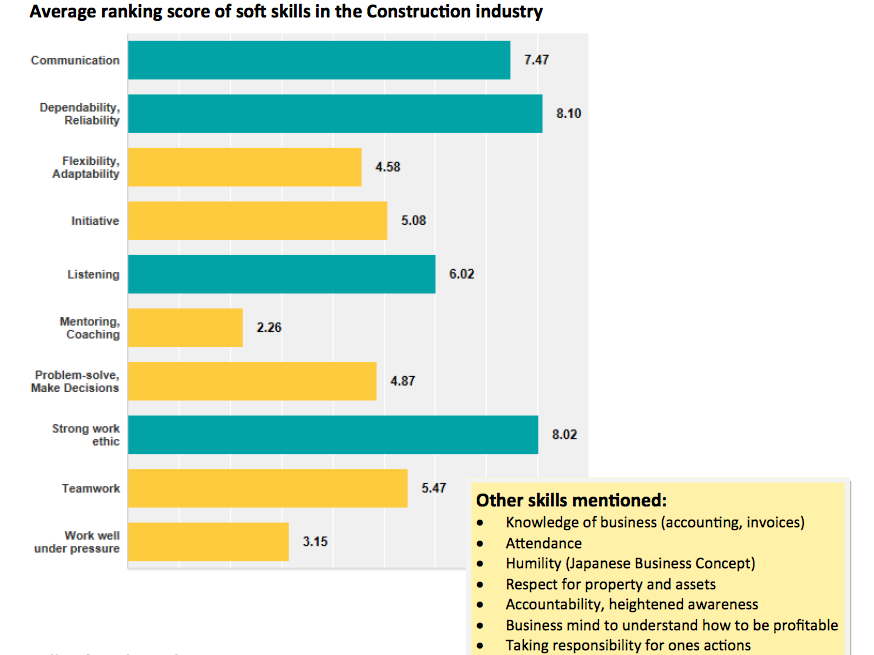 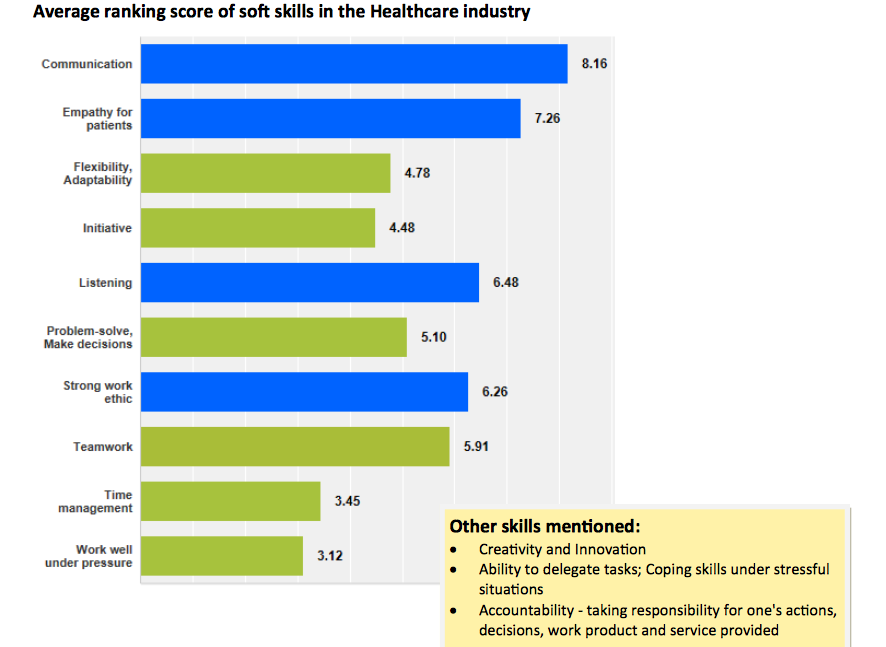 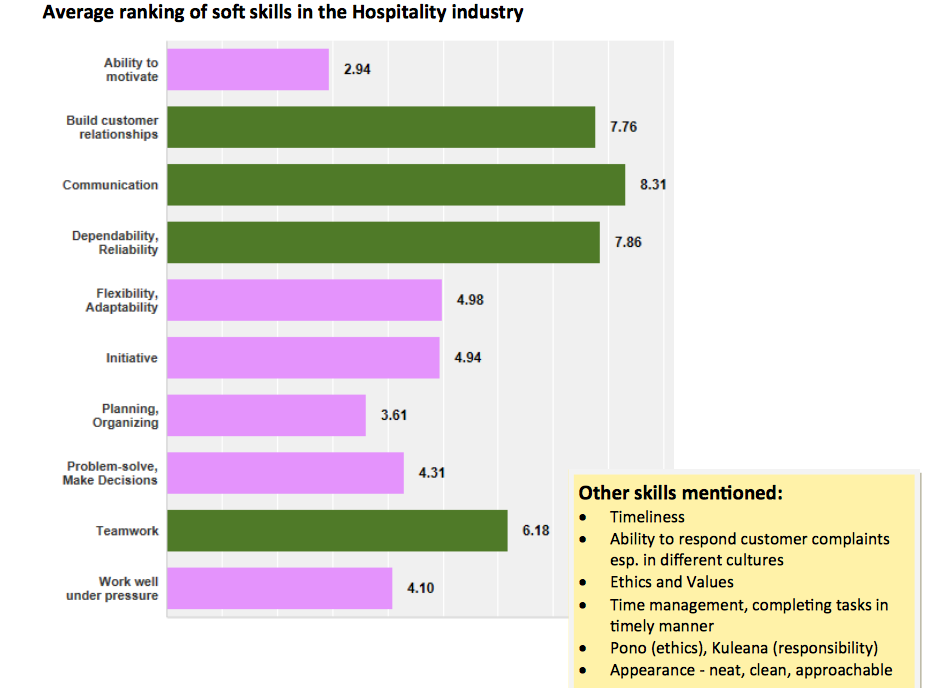 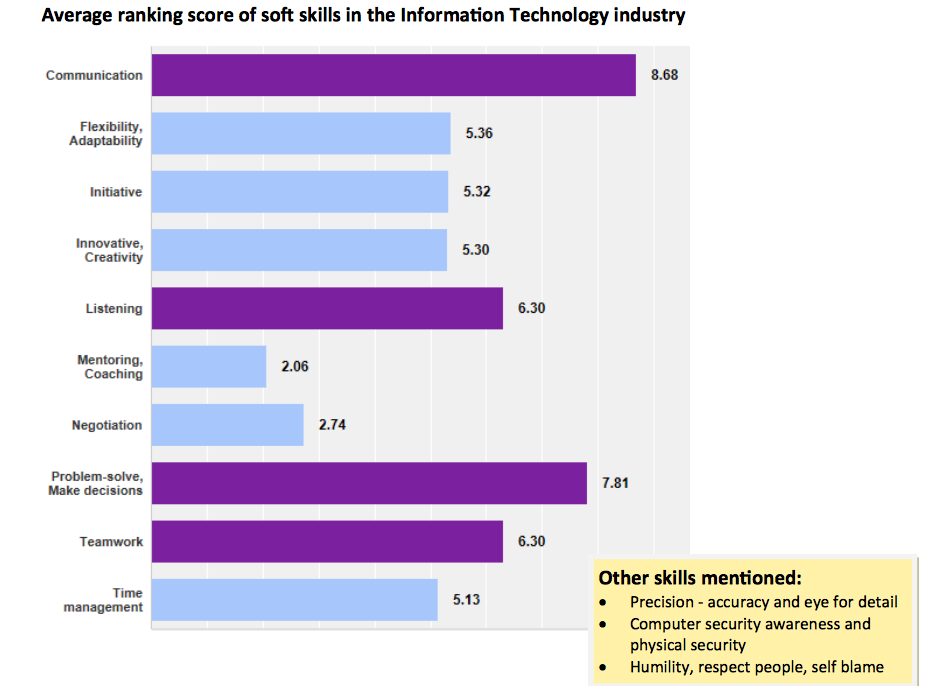 Приложение 5. Критерии определения ТОП (CAR) (компания «Сахалин Энерджи»)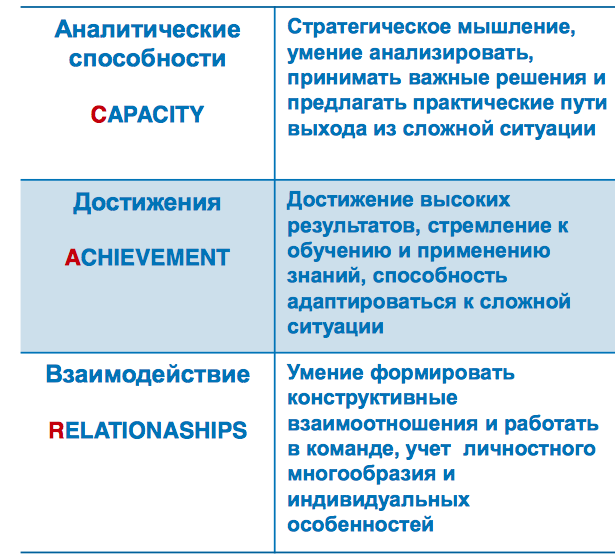 